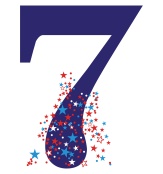 English 6-Week5/11/20 - 5/15/20Updates: Expectations for Each School Day in this Class:Refresh your Google Classroom page so what you see is currentCheck the STREAM for any new announcements, schedule changes, links, etc. from Mrs. MorganCheck your Gmail each day for answers to questions (use Gmail for questions/answers, not to submit work unless she specifically asks you to do so)Do your best each day, do your own work 😊Respond to the Question of the Day by midnight the day it is posted. (You earn points for this). Reach out if you need help (office hours, email), support, guidance, or if you are stuck/confused.OverviewGrammar this week focuses on possessives and apostrophes. Students continue to study for their 100 Stems test on Wednesday, covering 25 Etymology units. Live class features review of the last 50 stems to prepare for the test. Students choose one of their “small moments” writing piece to edit, tweak, and polish before handing in next week. Students learn now to tell small moment stories in a compelling way, finding “seed stories from watermelons.”This will be the LAST week of NEW lessons and material. Next week, you will focus on submitting any remaining late work and completing your final exam for this course.Extra CreditAt the top of your CLASSWORK page, you will find a question about your upcoming final exam. This is optional. Directions are there. Enrichment💡https://chompchomp.com/hotpotatoes/apostrophes05.htm More practice with apostrophes and possessive nounsAdd 8 adjectives, 8 strong verbs, 8 adverbs, and 6 transitions to your current story about a “small moment”Monday5/11Download/save/print your Week 7 plan (that’s this document!) if you haven’t already-you will use this every day to know what to do, in addition to information in each of the day buttonsRead the announcements above.Find the MONDAY button in your English Class within Google Classroom in week 7 to begin-look for the mallard duck Do all activities in the MONDAY button (Minlesson: apostrophes inside!)Study for 10 min for your Etymology 100 Stems TestQuestion of the Day  Nothing to turn in today, but write down your grammar  score here:_______________Tuesday5/12LIVE CLASS-10:30 AM Attend class if you want to play Quizlet & connect with friends/review for your stems test. We will focus on the LAST 50 stems for your test. Do all activities in the TUESDAY button todayStudy for 10 min for your Etymology 100 Stems TestQuestion of the Day (If you would rather study on your own, that’s fine, but be sure to do the attendance question for today and watch the recording for any announcements!)  Nothing to turn in today, but write down your grammar  score here:_______________Wednesday5/13Do all activities in the WEDNESDAY button today (Minilesson: Tell Small Moments in a Compelling Way inside!)Study for 10 min for your Etymology 100 Stems Test Continue your thinking and writing focused on “moments”-spend at least 15-20 min. on this work todayQuestion of the Day Nothing to turn in today, but write down your grammar  score here:_______________Thursday5/14Find your THURSDAY button & do all activities there Continue your thinking and writing focused on “moments”-spend at least 15-20 min. on this work todayQuestion of the Day Nothing to turn in today, but write down your grammar  score here:______________Friday5/15Submit all 4 day’s scores in the Google Form, that you kept track of each day. There will also be a few questions to check your understanding of apostrophes. You MAY submit your work earlier this week, if you wish.Use today as a “catch up day, to finish your work, submit assignments, to work on enrichments (see last week’s weekly plan and page 2 above), or take the day off once you’re done and spend it with family/connect with friends!  Look for the FRIDAY buttons with Droboxes.Follow the directions there to submit your work for the week(Use the “how to” videos in your CLASSWORK tab or contact Mrs. Casey if you get stuck with technology issues!)*teachers unavailable today for email or office hours, unless by appointment; we are planning for next week!Enjoy your weekend!  😊SUBMIT by 3:00 PM:Google Form: ApostrophesEtymology 100 Stem test